บันทึกข้อความส่วนราชการ  คณะมนุษยศาสตร์ .................................................................... โทร. ..............................ที่   อว 0603.03. ....../..........			      วันที่        ตุลาคม 2566เรื่อง 	ขออนุมัติเงินรางวัลเพื่อสนับสนุนการตีพิมพ์ผลงานวิจัยเรียน   	คณบดีคณะมนุษยศาสตร์		ด้วย ข้าพเจ้า ………………………………………………….. ตำแหน่ง อาจารย์ สังกัดภาควิชา………………. มีความประสงค์ขอรับเงินรางวัลเพื่อสนับสนุนการตีพิมพ์ผลงานวิจัยในระดับชาติและนานาชาติ ตามประกาศมหาวิทยาลัยนเรศวร เรื่อง หลักเกณฑ์และอัตราการจ่ายเงินรางวัลให้แก่บุคลากรสายวิชาการ คณะมนุษยศาสตร์ มหาวิทยาลัยนเรศวร เพื่อสนับสนุนการตีพิมพ์ผลงานวิจัยในระดับชาติและนานาชาติ ประกาศ ณ วันที่ 26 ตุลาคม 2561 โดยเบิกจาก งบประมาณรายได้คณะมนุษยศาสตร์ ซึ่งมีรายละเอียดดังนี้ 		ชื่อบทความที่ได้รับตีพิมพ์ : …………………………………………………………………………..		ชื่อวารสาร : ………………………………………………………………………………………………..		วัน/เดือน/ปีที่ตีพิมพ์ : ……………………..…………………………………………………………..			หน้าที่ตีพิมพ์ : ……………………..……………………………………………………………………..		 ผลงานได้รับการตีพิมพ์เผยแพร่ในวารสารที่อยู่ในฐานข้อมูลระดับชาติ TCI กลุ่ม 1 ได้รับ
เงินรางวัล จำนวน 1,000 บาท		 ผลงานได้รับการตีพิมพ์เผยแพร่ในวารสารที่อยู่ในฐานข้อมูลระดับนานาชาติตามประกาศ กพอ. หรือระเบียบคณะกรรมการอุดมศึกษา ว่าด้วยหลักเกณฑ์การพิจารณาวารสารทางวิชาการสำหรับเผยแพร่ผลงานทางวิชาการ และไม่เป็นผลงานวิจัยที่ได้รับรางวัลจากประกาศกลางของมหาวิทยาลัย ได้รับเงินรางวัล
 จำนวน 5,000 บาท	 	ในการนี้เพื่อให้การดำเนินงานเป็นไปด้วยความเรียบร้อย ข้าพเจ้า จึงขออนุมัติเงินรางวัลเพื่อสนับสนุนการตีพิมพ์ผลงานวิจัยในวารสารดังกล่าว โดยขอรับรองว่า ผลงานตีพิมพ์ดังกล่าวยังไม่ได้รับการสนับสนุนรางวัลการเผยแพร่ผลงานวิจัยมาก่อน และผลงานวิจัยไม่เป็นส่วนหนึ่งของวิทยานิพนธ์นิสิตในที่ปรึกษา 
หากตรวจสอบพบว่าไม่เป็นไปตามที่ข้าพเจ้ารับรอง ข้าพเจ้ายินดีให้เรียกเงินรางวัลคืน และยินดีให้ข้อมูลที่เกี่ยวข้องในการตรวจสอบผลงานตามที่คณะฯ ร้องขอ รายละเอียดดังเอกสารที่แนบมาพร้อมนี้จึงเรียนมาเพื่อโปรดพิจารณาอนุมัติ(.............................................................)ผู้ขอรับทุนใบสำคัญรับเงินมหาวิทยาลัยนเรศวรวันที่           เดือน                     พ.ศ.              .         ข้าพเจ้า                                                   ที่อยู่                                                                  .ตำบล                              อำเภอ                                       จังหวัด                                     ..ได้รับเงินจากมหาวิทยาลัยนเรศวร  ดังมีรายการต่อไปนี้                 (-หนึ่งพันบาทถ้วน-)ลงชื่อ____________________ผู้รับเงิน(……………………………………………………….)ลงชื่อ____________________ผู้จ่ายเงิน(……………………………………………………….)2. ตรวจเอกสารและขอมติจากคณะกรรมการบริหารงานวิจัย       ตรวจสอบแล้ว เอกสารครบถ้วน ดังนี้  ใบสำคัญรับเงิน  Reprint ที่ระบุชื่อวารสารและ Issue (รับรองสำเนาถูกต้อง)  หลักฐานการตรวจสอบข้อมูลวารสาร (รับรองสำเนาถูกต้อง)       นำเข้าที่ประชุมคณะกรรมการบริหารงานวิจัย เพื่อขอมติฯ(นางสาวพรภุทชรี โพธิ์ทอง)เจ้าหน้าที่บริหารงานทั่วไปวันที่ ....................................5. คำสั่ง อนุมัติ มอบงานวิจัยฯ ดำเนินการในส่วนที่เกี่ยวข้องต่อไป ไม่อนุมัติ(ผู้ช่วยศาสตราจารย์ ดร.อรอุษา สุวรรณประเทศ)คณบดีคณะมนุษยศาสตร์วันที่ ....................................3. มติคณะกรรมการบริหารงานวิจัย คณะมนุษยศาสตร์เมื่อวันที่ .............................................................................  ที่ประชุมมีมติเห็นชอบ  ที่ประชุมมีมติไม่สนับสนุนเงินรางวัลตีพิมพ์ เนื่องจาก..................................................................................................................................................................................................(นางสาวมณีนุช ประกรรษวัต)เลขานุการคณะการรมการบริหารงานวิจัย(ดร.ณัฐพร ไข่มุกข์)ประธานคณะกรรมการบริหารงานวิจัยวันที่ ....................................3. มติคณะกรรมการบริหารงานวิจัย คณะมนุษยศาสตร์เมื่อวันที่ .............................................................................  ที่ประชุมมีมติเห็นชอบ  ที่ประชุมมีมติไม่สนับสนุนเงินรางวัลตีพิมพ์ เนื่องจาก..................................................................................................................................................................................................(นางสาวมณีนุช ประกรรษวัต)เลขานุการคณะการรมการบริหารงานวิจัย(ดร.ณัฐพร ไข่มุกข์)ประธานคณะกรรมการบริหารงานวิจัยวันที่ ....................................4. เสนอความคิดเห็น      เห็นควรอนุมัติ     ไม่เห็นควรอนุมัติ เนื่องจาก........................................ ..............................................................................................................................................................................................(ดร.ณัฐพร ไข่มุกข์)รองคณบดีฝ่ายวิจัยและบริการวิชาการวันที่ ....................................ที่รายการจำนวนหน่วยละจำนวนเงิน1เงินรางวัลตีพิมพ์ผลงานวิจัยระดับชาติบทความวิจัยเรื่อง .............................................11,0001,000รวมรวมรวมรวม1,000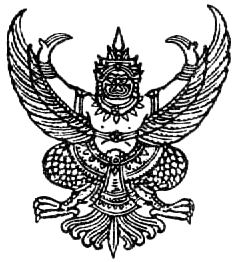 